General Essay Writing Tips: 2020Undoubtedly, convincing someone according to your idea is one of the most testing tasks. It requires a person to write my essay also, fight without keeping down to change others' viewpoints according to the person's point of view concerning a particular subject. Especially with respect to influential paper composing, the understudies endeavour to make an effort not to make this specific exposition sort. This article will include the basic subject, necessities, and essentialness of convincing paper composing.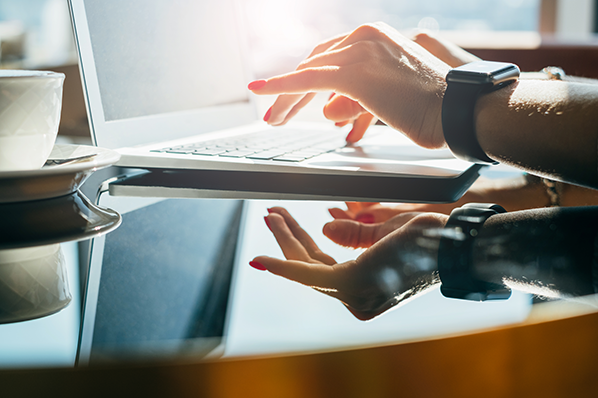 Typically, the understudies think that its difficult to create a persuasive essay because of a few reasons. Be that as it may, the fundamental explanation behind beginner understudies is consistently the absence of comprehension of its essential subject. You need to comprehend one thing that you ought to have exceptional essay writer, what's more, huge data about the subject; you can't contribute your composing measures of energy the right route aside from if pondering an enticing paper's essentials.Every now and again, when an understudy slows down out in the middle while making a palatable enticing paper, it endeavours to follow an article composing organization to check this particular situation. Doing so is a nice practice as it helps an understudy with learning tips and bamboozles other than article composing rules.It is essential to get the understudies' notice that they can't search for help from others while sitting in an appraisal anteroom or trying a startling test. In like manner, the understudies ought to have by and large data about this unquestionable article type.We should include the basic subject of the enticing articleIt is such a paper composing that urges a scribbler to pick one side of a dispensed topic. In addition, an article writer should give a genuine yet persuading conflict to help its evaluation. Amazingly, the conflict should be reasonable, excellent, and persuading.Next, the author ought to portray the subject minimally and etch the clarification behind picking a particular side of the topic so the perusers should get convinced. It is the exposition essayist's most extraordinary commitment to rouse enthusiastic assessments in the zeroed in on group to make the substance persuading.What are the necessities of a convincing exposition?For the most part, the novice scribblers or the amateur understudies at the basic period of exposition composing believe that its hard to make a high level powerful article. To crush this condition, the understudies look toward others to complete their enticing paper composing errands for their advantage. Disregarding the way that finding the best exposition composing organization is just a tick away in this high level time of the web, yet understudies should endeavor to complete their undertakings without assistance from any other person.At the point when an understudy knows a specific exposition's requirements, it can make a palatable, attracting, thusly a top notch powerful composing piece without a second's notification.In a powerful composing piece, the understudies will without a doubt present a reliable conflict for their evaluation. The dispute should push the perusers to scrutinize the article further. It is moreover vital for perusers to remember eager slants and express them for words in such a course as the zeroed in on group should become charged internally.Indeed, motivating emotions in others is a significant test. As it is the need of this remarkable exposition, therefore, the understudies ought to improve their language by and large. It is furthermore major for understudies to understand that the composing tone should be intense as the essayist should drive the perusers to get its idea concerning the subject's declaration.The opportunities that understudies get in an influential paperYou may have seen that educators' simply highlight remains on extending language and securing assortment the composing style. Enticing paper composing is straightforward in an unexpected way. First thing, understudies don't have to examine the subject. The understudies' simply assessment work is connected to looking for a wise attestation or an evident clarification that should be referred to in an underlying sentence of the exposition. A scribbler gets the opportunity to show only one side of the subject that is the supporting one.A couple of online exposition composing organizations ensure that they make the best papers. In any case, it isn't totally the circumstance. When an understudy contemplates predefined essay writing service rules, it won't need to anticipate any essay author.Why do teachers offer importance to convincing paper composing?As an understudy, you should understand that enticing expositions have exceptional intriguing importance with regards to each informative association. It has various unbelievable focal points that understudies should know so they should not analyze demonstrating a powerful composing piece as a mind-boggling undertaking.It accepts a basic part in cleaning understudies' composing aptitudes and growing their language as the understudies need to accuse the perusers stacked of emotions.As the fundamental watchword of convincing paper composing is to convince the perusers as shown by the creator's appraisal. Thusly; along these lines, the understudies pick up capability with the claim to fame of taking a firm stay on a specific verbalization and a while later power their point of view on others.It underpins trust in understudies to take a firm stay on the point obviously. Thusly, understudies sort out some way to make thorough composing pieces right away.An enticing composing piece requires an author to get assortment their composing style and make the substance really charged. Along these lines, the understudies notice the composing style of a credible online paper composing organization. This particular practice gives two focal points to the understudies. One is to request that the understudies make the substance interfacing with, and the other is to isolate between a veritable article composing organization and awkward or unauthentic exposition researchers.More Resources:What Services can of Writing Firms Provide to Students?Benefits of Hiring an Essay Writing Service to Complete Your Academic TasksGuide on Most Common Types of Academic Writing